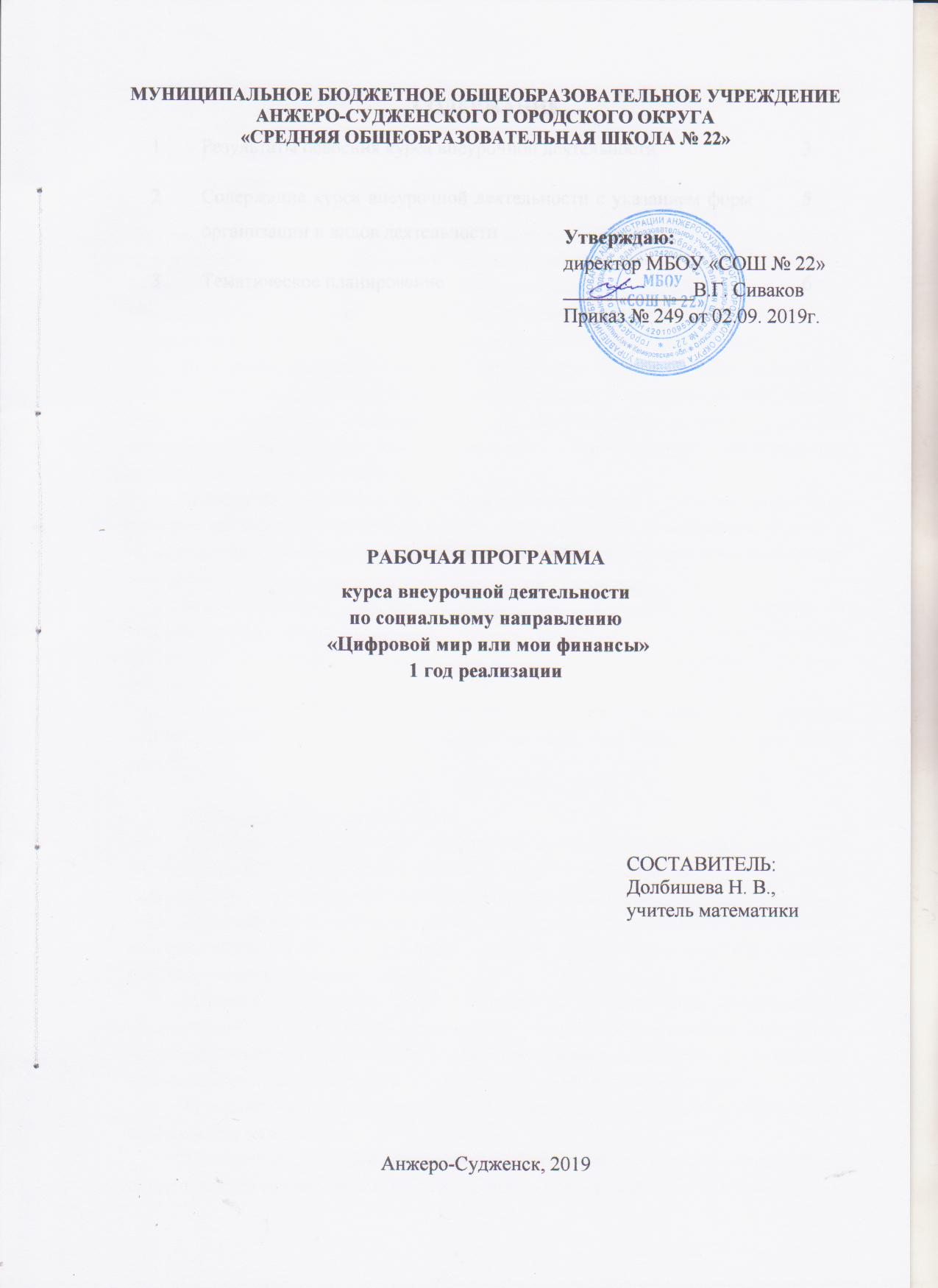 СОДЕРЖАНИЕРезультаты освоения курса внеурочной деятельностиЛичностные результаты:1) формирование ответственного отношения к учению, готовности и способности обучающихся к саморазвитию и самообразованию на основе мотивации к обучению и познанию, осознанному выбору и построению дальнейшей индивидуальной траектории образования на базе ориентировки в мире профессий и профессиональных предпочтений с учетом устойчивых познавательных интересов, а также на основе формирования уважительного отношения к труду, развития опыта участия в социально значимом труде;2) освоение социальных норм, правил поведения, ролей и форм социальной жизни в группах и сообществах, включая взрослые и социальные сообщества; участие в школьном самоуправлении и общественной жизни в пределах возрастных компетенций с учетом региональных, этнокультурных, социальных и экономических особенностей;3) развитие морального сознания и компетентности в решении моральных проблем на основе личностного выбора, формирование нравственных чувств и нравственного поведения, осознанного и ответственного отношения к собственным поступкам;4) формирование коммуникативной компетентности в общении и сотрудничестве со сверстниками, детьми старшего и младшего возраста, взрослыми в процессе образовательной, общественно полезной, учебно-исследовательской, творческой и других видов деятельности;5) осознание значения семьи в жизни человека и общества, принятие ценности семейной жизни, уважительное и заботливое отношение к членам своей семьи.Метапредметные результаты:1) умение самостоятельно определять цели своего обучения, ставить и формулировать для себя новые задачи в учебе и познавательной деятельности, развивать мотивы и интересы своей познавательной деятельности;2) умение самостоятельно планировать пути достижения целей, в том числе альтернативные, осознанно выбирать наиболее эффективные способы решения учебных и познавательных задач;3) умение соотносить свои действия с планируемыми результатами, осуществлять контроль своей деятельности в процессе достижения результата, определять способы действий в рамках предложенных условий и требований, корректировать свои действия в соответствии с изменяющейся ситуацией;4) умение оценивать правильность выполнения учебной задачи, собственные возможности ее решения;5) владение основами самоконтроля, самооценки, принятия решений и осуществления осознанного выбора в учебной и познавательной деятельности;6) умение определять понятия, создавать обобщения, устанавливать аналогии, классифицировать, самостоятельно выбирать основания и критерии для классификации, устанавливать причинно-следственные связи, строить логическое рассуждение, умозаключение (индуктивное, дедуктивное и по аналогии) и делать выводы;7) умение создавать, применять и преобразовывать знаки и символы, модели и схемы для решения учебных и познавательных задач;8) умение организовывать учебное сотрудничество и совместную деятельность с учителем и сверстниками; работать индивидуально и в группе: находить общее решение и разрешать конфликты на основе согласования позиций и учета интересов; формулировать, аргументировать и отстаивать свое мнение;9) умение осознанно использовать речевые средства в соответствии с задачей коммуникации для выражения своих чувств, мыслей и потребностей; планирования и регуляции своей деятельности; владение устной и письменной речью, монологической контекстной речью.2. Содержание курса внеурочной деятельности с указанием  форм организации и видов деятельностиТематическое планирование1Результаты освоения курса внеурочной деятельности32Содержание курса внеурочной деятельности с указанием форм организации и видов деятельности53Тематическое планирование6№ п\пСодержаниеФормы организацииВиды деятельности1.Доходы и расходы семьиДеньги. Доходы семьи. Расходы семьи. Семейный бюджет.Познавательная беседа, создание проекта Семейный бюджет»Познавательная, проектная2.Риски потери денег и имущества и как человек может от этого защититься Особые жизненные ситуации и как с ними справиться. Страхование. «Семейный бюджет».Ролевая играИгровая  3.Семья и государство: как они взаимодействуют.Налоги. Социальные пособия. Государство – это мы.Экскурсия, встречаЭкскурсионная  4.Финансовый бизнес: чем он может помочь семье?Как спасти деньги от инфляции. Банковские услуги. Собственный бизнес. Валюта в современном мире. Благотворительность. Личный финансовый план.Круглый столПроблемно-ценностное общение  5.Цифровой мир, или финансовая грамотность?Содержание финансовой грамотностиВикторинаПознавательная№п/пНаименование темыКол-во часовКол-во часов1Доходы и расходы семьи Доходы и расходы семьи 102Риски потери денег и имущества и как человек может от этого защититьсяРиски потери денег и имущества и как человек может от этого защититься63Семья и государство: как они взаимодействуют Семья и государство: как они взаимодействуют 64Финансовый бизнес: чем он может помочь семье Финансовый бизнес: чем он может помочь семье 115Цифровой мир, или финансовая грамотностьЦифровой мир, или финансовая грамотность2Итого: Итого: 35